AFTER SCHOOL PROGRAMSWINTER 2016Registration for all programs is done through the Community Office.If paying by cheque, please make payable to Second Street Community School.IMPORTANT: The school office is closed in the after school hours. In case of an emergency, in regards to after school programs only, please contact Ms. Friedrich at 604 760-7324. 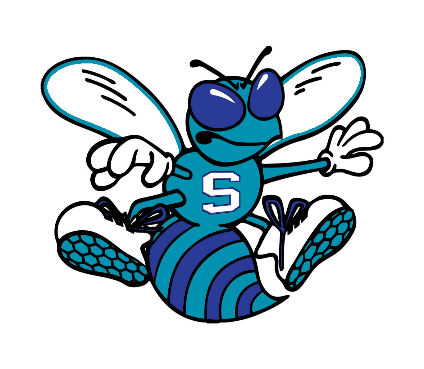 Registration ProcessFill out the front and back of this formPut payment in an envelope or ziplock bagReturn form, with payment stapled to the front, to the Community OfficeAll registrations go into the registration bin to be processed If programs are full, parents will be notified as soon as possibleIf paying for a program by cheque, you may be asked to write another cheque if some of the programs you paid for are fullIt is our hope that all students who submit a registration form will be placed in at least one program. If you are registering your child in more than one program, please indicate first choice, second choise, etc. If you do not hear back from the Community Office, your child has been registered for the program(s) you chose. Program registration is a busy time for our Community Office, so we thank you in advance for your patience and understanding! Please pick up an After School Program flyer when registering; it contains dates, times and locations of all programs. Also there is a number you can use in the after school hours in case of an emergency regarding After School Programs. -------------------------------------------------------------------------------------------------------------------------------Please complete all areas of the Registration FormStudent Name: ________________________________________Age: _________Grade: _____Division:_____Teacher:____________________________________Allergies/medications (if applicable): ____________________________________Please indicate how your child is getting home:	[ ] Walking home on his/her own 	[ ] meeting parents outside	[ ] Picked up at the program 	[ ] Going to KidsLink Daycare Parent/Guardian Name: ____________________________________________Home phone number: ______________________________________________Cell phone number: ________________________________________________Parent/Guardian Signature: __________________________________________Emergency Contact: ______________________Telephone number: __________Mixed Sports & Martial Arts (in partnership with Burnaby Parks & Recreation)Mondays, Jan. 25 – Mar. 7      No program Feb. 8, Family Day3:00-4:30     6 sessions Gym & Room 210                                                                                                                               Grade 1-5                                                                                                                                                                                                                            No CostLimited space available Imagination Arts & Crafts (private instructor)Mondays, Jan. 25 – Mar. 7     No program Feb. 8, Family Day 3:15-4:30     6 sessionsCommunity Room                                                                                                                               Grade 3-4$20.00Creative Writing (private instructor)Mondays, Jan. 25 – Mar. 7     No program Feb. 8, Family Day 3:00-4:15     6 sessionsLibrary                                                                                                                                                   Grade 5-7$20.00Snack Attack (in partnership with Burnaby Parks & Recreation) Tuesdays, Jan. 26 – Mar. 13:00-4:30     6 sessionsCommunity Room                                                                                                                               Grade 1-4$20.00Ultimate Survivor! (in partnership with Burnaby Parks & Recreation)Wednesdays, Jan. 27 – Mar. 2  3:00-4:30     6 sessionsGym                                                                                                                                                       Grade 5-7$20.00Bhangra Dance – Bollywood style dancing (in partnership with Dancin’ Stars Studio)Wednesdays, Jan. 27 – Mar. 23:10-4:10     6 sessionsCommunity Room                                                                                                                               Grade 1-5                                                   $20.00Science & Stuff (in partnership with Burnaby Parks & Recreation) Thursdays, Jan. 28 – Mar. 33:00-4:30     6 sessionsStaffroom                                                                                                                                             Grade 3-5$20.00Anime Art (in partnership with the Adler University)Thursdays, Jan. 21 – Feb 113:00-4:30      4 sessionsRoom 210                                                                                                                                             Grade 4-7$15.00Clay Creatures (in partnership with the Adler University)Thursdays, Feb. 18 – Mar. 10 3:00-4:30     4 sessionsRoom 210                                                                                                                                             Grade 1-3 $15.00FOR OFFICE USE ONLYSub. ( ) Amount _______